РЕВИЗИОННАЯ КОМИССИЯ КАРГАТСКОГО РАЙОНАНОВОСИБИРСКОЙ ОБЛАСТИОтчето результатах проверки законности и результативности, целевого использования муниципальным унитарным предприятием «Каргатское АТП» средств районного бюджета и муниципального имущества за 2013-2014 годы28.04.2015г.                                                                                                                           г. Каргат   Согласно пункту 2 плана работы Ревизионной комиссии Каргатского района Новосибирской области на 2015 год, утвержденного приказом № 34 от 30.12.2014 года, проведена проверка в МУП «Каргатское АТП».   Цель контрольного мероприятия: Изучение экономического и финансового положения, проверка законности и результативности, целевого использования муниципальным унитарным предприятием «Каргатское АТП» средств районного бюджета и муниципального имущества за 2013-2014 годы.   Объект (объекты) контрольного мероприятия:Муниципальное унитарное предприятие «Каргатское АТП»; ОГРН 1095464000686; ИНН 5423000787; КПП 542301001.Почтовый адрес: 632402, Новосибирская область, г. Каргат, ул. Матросова, 11.Проверка проводилась в присутствии  исполняющего обязанности директора МУП «Каргатское АТП» Цукалова В.И. и главного бухгалтера Зеленовой Е.С.   Проверяемый период деятельности: за 2013 - 2014 годы.   Срок проведения контрольного мероприятия: с «12» февраля 2014 года по  «13» марта 2015 года.   По результатам проверки законности и результативности, целевого использования муниципальным унитарным предприятием «Каргатское АТП» средств районного бюджета и муниципального имущества за 2013-2014 годы, составлен акт проверки от 27.03.2015г. Данный акт, с приложениями направлен главе Каргатского района и МУП «Каргатское АТП». Отчет по проверке составлен с учетом поступивших документов и информации по письму администрации Каргатского района от 08.04.2015 № 828 о проделанной работе руководством  МУП «Каргатское АТП», свидетельствующие о частичном устранении нарушений и замечаний.Результаты контрольного мероприятияОбщие сведения о предприятии   В соответствии с Федеральным законом № 161-ФЗ от 14.11.2002 года «О государственных и муниципальных унитарных предприятиях», постановлением № 528 от 19.10.2009 года администрацией Каргатского района Новосибирской области (далее - администрация Каргатского района) создано муниципальное унитарное предприятие «Каргатское автотранспортное предприятие» (далее - МУП «Каргатское АТП». Размер уставного фонда 4636665,00 (четыре миллиона шестьсот тридцать шесть тысяч шестьсот шестьдесят пять) рублей, что соответствует требованиям п. 3 ст. 12 Закона № 161- ФЗ:«Размер уставного фонда муниципального предприятия должен составлять не менее чем одну тысячу минимальных размеров оплаты труда, установленных федеральным законом на дату государственной регистрации муниципального предприятия».  МУП «Каргатское АТП» действует на основании: Устава, утвержденного постановлением администрации Каргатского района от 20.10.2009г. № 531; Коллективного договора МУП «Каргатское АТП», зарегистрированного органом по труду территориальной администрации Каргатского района за № 15 от 04.04.2011года (с учетом изменений); Положения об учетной политике на 2012 год, утвержденного приказом директора от 29.12.2011г. № 196.   Основной вид деятельности предприятия - организация внутригородских, пригородных, междугородных автомобильных (автобусные) пассажирских перевозок, подчиняющихся расписанию. Предприятие является коммерческой организацией. Основная цель предприятия получение прибыли. Имущество у предприятия находится на праве хозяйственного ведения, собственником имущества является администрация Каргатского района.   Стоимость основных средств по счёту 01 «Основные средства» МУП «Каргатское АТП» по состоянию на 01.01.2015 года составляет 18356623,00 рублей, в том числе:- недвижимое имущество на сумму 6000000,00 рублей: здание (гараж автобусный); здание (гараж камазовский); здание теплой стоянки; здание (котельная);- движимое имущество на сумму 11278255,00 рублей: 12 (двенадцать) автобусов; 2 (два) легковых автомобиля;- иные основные средства на сумму 97160,00 рублей (два компьютера, КУН ПКЛ 70).   Частью 2 статьи 8.1 ГК РФ установлено, что права на имущество, подлежащие государственной регистрации, возникают, изменяются и прекращаются с момента внесения соответствующей записи в государственный реестр, если иное не установлено законом.     Проверкой соблюдения приведенных норм законодательства установлено, нарушение пункта 1 статьи 131 ГК РФ: «Право собственности и другие вещные права на недвижимые вещи, ограничения этих прав, их возникновение, переход и прекращение подлежат государственной регистрации в едином государственном реестре органами, осуществляющими государственную регистрацию прав на недвижимость и сделок с ней. Регистрации подлежат: право собственности, право хозяйственного ведения, право оперативного управления, право пожизненного наследуемого владения, право постоянного пользования, ипотека, сервитуты, а также иные права в случаях, предусмотренных настоящим Кодексом и иными законами»  МУП «Каргатское АТП» не осуществлена государственная регистрация права хозяйственного ведения на объекты недвижимого имущества.   В МУП «Каргатское АТП»:1) в 2013 году работало 34 человека  в том числе:- аппарат управления  6 человек;- водители автобуса 14 человек;- механики 4 человека;- кондукторы 3 человека;- общехозяйственный персонал 7 человек (медработник, cлесарь, техничка, кочегары);2) в 2014 году работало 30 человека  в том числе:- аппарат управления 5 человек;- водители автобуса 12 человек;- механики 3 человека;- кондукторы 3 человека;- общехозяйственный персонал 7 человек (медработник, cлесарь, техничка, кочегары).  В соответствии с Уставом, предприятие самостоятельно планирует свою деятельность и определяет перспективы развития, исходя из основных экономических показателей, наличия спроса на выполняемые работы, оказываемые услуги.   Планы финансово-хозяйственной деятельности предприятия за 2013, 2014 годы к проверке не предоставлены. Согласно данных отчета о финансово – хозяйственной деятельности пассажирских автоперевозок за 2013 год МУП «Каргатское АТП» имеет убыток в сумме 927,3 тыс. рублей. На момент проверки отчет о финансово – хозяйственной деятельности предприятия за 2014 год к проверке не предоставлен. На основании вышеизложенного, изучение экономического и финансового положения предприятия за  2013, 2014 годы не представляется возможным.    Администрация Каргатского района, как собственник имущества МУП «Каргатское АТП», не воспользовалось правом определения порядка  составления, утверждения и установления показателей планов (программы) финансово-хозяйственной деятельности унитарного предприятия, в соответствии с подпунктом 3 пункта 1 статьи 20 Закона № 161- ФЗ.Проверка законности, результативности и целевого использования субсидий     В 2013 году постановлением администрации Каргатского района от 27.11.2013г. № 936 «О выделении субсидии», была предоставлена из бюджета района по КБК 290 0408 3030202 810 241 субсидия в размере 150,0 тыс. руб. в целях возмещения затрат, возникающих при оказании услуг в сфере пассажирских перевозок на территории района МУП «Каргатское АТП», в  соответствии с Порядком предоставления в 2013 году субсидий из бюджета Каргатского района юридическим лицам (за исключением субсидий государственным (муниципальным) учреждениям), индивидуальным предпринимателям, физическим лицам - производителям услуг в сфере пассажирских перевозок на территории района (далее - Порядок) от 05.11.2013г. № 840.    Субсидия была направлена на приобретение газа по договору № 448/10 НСО от 01.06.2010 года с ООО «ГазОйл», что подтверждается платежным поручением № 61 от 04.12.2013 года.   Следует отметить, что администрацией Каргатского района субсидия была предоставлена  незаконно, так как нарушен ряд требований, предусмотренных Порядком, а именно:1) в справке № 2354 о состоянии расчетов по налогам, сборам, пеням штрафам по состоянию на 01.11.2013г. имеется задолженность на сумму 3252,62 рубля в том числе:- по налогам 2400,00 рублей;- по пени 852,62 рублей, в нарушение п.п. 1.4 раздела 3 Порядка;2) отсутствует справка по страховым взносам в Пенсионный фонд РФ, Фонд социального страхования РФ, Федеральный фонд обязательного медицинского страхования и Территориальный фонд обязательного медицинского страхования НСО, в нарушение п.п. 1.5 раздела 3 Порядка;3) из предоставленных к проверке документов нельзя сделать вывод, что расчет размера запрашиваемой субсидии по итогам работы за 8 месяцев 2013г. МУП « Каргатское АТП» был проверен уполномоченным специалистом управления экономического развития, имущества и земельных отношений администрации Каргатского района, согласно п.6 раздела 2 Порядка, так как служебная записка главного специалиста по размещению муниципального заказа УЭРИ и ЗО от 25.11.2012г. подготовлена в результате анализа показателей экономической эффективности деятельности МУП «Каргатское АТП» за 2012 год;4) Согласно п. 4 раздела 2 Порядка администрации Каргатского района, извещение о рассмотрении заявлений на предоставление субсидий, в котором указывается требования к заявителям, размещается в районной газете «За изобилие». Заявители в течение 7 рабочих дней со дня размещения извещения предоставляют в администрацию района соответствующие документы. Отсутствие даты в заявлении МУП «Каргатское АТП», а также отсутствие даты регистрации администрацией Каргатского района на заявлении, не позволяет определить дату поступления заявления в указанные сроки в соответствии с п. 5 раздела 2 Порядка.  В 2014 году из средств районного бюджета субсидии МУП «Каргатское АТП» не предоставлялись.Проверка движения основных средств   Движение основных средств МУП «Каргатское АТП» 2013, 2014 годы отражены в приложение № 1 к настоящему отчету.  В нарушение пункта 1 статьи 10 Закона № 402-ФЗ лицами, ответственными за оформление фактов хозяйственной жизни, не обеспечена своевременная передача первичных учётных документов для регистрации содержащихся в них данных в регистры бухгалтерского учёта. Данные, содержащиеся в первичных учётных документах объектов основных средств, своевременно не регистрировались и не отражались в  регистрах бухгалтерского учёта МУП «Каргатское АТП»: 2013 год:- в январе оприходовали два компьютера на сумму 53500,00 рублей (акт приема-передачи имущества: от 31.03.2012; и от 06.06.2012);- в апреле  сняли с баланса автомобили ГАЗ 66 в количестве 2-х единиц на сумму 70800,00 рублей (акт приема-передачи имущества от 23.03.13г).2014 год:- в январе оприходовали два автомобиля ВАЗ Лада- 210540, год выпуска 2010 на сумму 378000,00 рублей (акт приема-передачи имущества от 25.12.2013);- в феврале оприходовали автобусы: КАВЗ 397653, год выпуска 2006 на сумму 673200,00 рублей; КАВЗ 397620, год выпуска 2002 на сумму 390972,00 рублей (акт приема-передачи имущества от 27.11.2013);- в августе оприходовали автомобили: волга ГАЗ 3102, год выпуска 2004 на сумму 346236,00 рублей; УАЗ 31519, год выпуска 2003 на сумму 244000,00 рублей (акт приема-передачи имущества от 08.08.2014).     Соответственно, на основании вышеизложенного, в МУП «Каргатское АТП» не обеспечивалось правильное документальное оформление, своевременное отражение поступления, перемещения, а также контроль сохранности и правильного использования объектов в полном объёме.Проверка правильности инвентаризации основных средств   МУП «Каргатское АТП» предоставлена инвентаризационная опись основных средств на бланке инвентаризационной описи товарно-материальных ценностей по состоянию на 23.01.2015 года. Приказ на проведение инвентаризации отсутствует. В Положении об учетной политике на 2012 год, утвержденном приказом директора от 29.12.2011г. № 196 в п. 1.7. указано, что инвентаризация основных средств, проводится один раз в три года, а материалов и малоценных предметов - ежегодно на 1 января. Последняя инвентаризация основных средств, проводилась на 01.01.2011 года. В нарушении учетной политики инвентаризация товарно-материальных ценностей по состоянию на 01.01.2015 года не проводилась.  Представленная к проверке инвентаризационная опись основных средств по состоянию на 23.01.2015 года на сумму 17375415,00 рублей, не соответствует данным главной книги бухгалтерского учета предприятия по счёту 01 «Основные средства» на сумму 981208,00 рублей по состоянию на 01.01.2015 года.   При анализе аналитического учета основных средств установлено, что в учете предприятия имеются в наличии инвентарные карточки учёта объектов основных средств на 21 объект, на сумму 17375415,00 рублей, отраженную в инвентаризационной описи. Инвентарные карточки учёта объектов основных средств на сумму 981208,00 рублей в аналитическом учете отсутствуют, что не дает возможности установить перечень основных средств, отраженных в бухгалтерском учете предприятия на 01.01.2015 года. Установлены нарушения по ведению инвентарных карточек. При заполнении 21 (двадцати одной) инвентарной карточки в них не заполнены следующие реквизиты:- в 20 (двадцати) нет номера документа;- в 2 (двух) нет даты составления документа;- в 5 (пяти) не указан номер амортизационной группы;- в 11 (одиннадцати) нет инвентарного номера;- в 7 (семи) нет даты принятия к бухгалтерскому учету;- в 12 (двенадцати) не указано место нахождения объекта основных средств;- в 5 (пяти) не указан срок полезного использования.Аналитический учёт МУП «Каргатское АТП» не обеспечивает возможности получения данных о наличии и движении основных средств. Заполнение инвентарных карточек по форме № ОС-6 производилось с нарушением пункта 13 раздела I Приказа Министерства финансов Российской Федерации от 13.10.2003 № 91н «Об утверждении Методических указаний по бухгалтерскому учёту основных средств» (далее  – Приказ № 91н):«Заполнение инвентарной карточки (инвентарной книги) производится на основе акта (накладной) приемки-передачи основных средств, технических паспортов и других документов на приобретение, сооружение, перемещение и выбытие инвентарного объекта основных средств. В инвентарной карточке (инвентарной книге) должны быть приведены: основные данные об объекте основных средств, сроке его полезного использования; способе начисления амортизации; отметка о неначислении амортизации (если имеет место); об индивидуальных особенностях объекта».  В МУП бухгалтерской службой не осуществлялось ведение аналитического учёта основных средств, переданных по договорам доверительного управления имущества с использованием инвентарных карточек учёта объекта основных средств:- договор б/н. от 07.07.2008 года с Верх- Каргатским сельсоветом (автобус ПАЗ-32053, год выпуска 2008);- договор б/н. от 24.02.2010 года с Первомайским сельсоветом (автобус ПАЗ-32053, год выпуска 2010).Проверки законности, результативности и эффективности использования имущества К проверке предоставлено четыре договора аренды нежилого помещения сроком на один месяц. Договоры заключены в нарушении ст. 17.1 Федерального закона от 26.07.2006 № 135-ФЗ «О защите конкуренции» без проведения торгов:- за ноябрь и декабрь 2014 года заключенный с ООО «Новосибирсклеспром»;-  за январь и февраль 2015 года заключенный с ООО «Новосибирсклеспром».   Предмет договоров аренды нежилого помещения за ноябрь, декабрь 2014 года и январь 2015 года:- временное владение и пользование площадью 661,36 кв.м. в здании теплой стоянки, расположенном по адресу: г. Каргат, ул. Матросова, 11, для переработки древесины. Плата за арендованное помещение составляет 12050,00 рублей в месяц. При определении платы использовался отчет ОГУП «Технический центр учета объектов градостроительной деятельности и обеспечения сделок с недвижимостью по Новосибирской области» Каргатский отдел 385 за № 392-2014г. от 05.02.2014 года «Об оценке рыночной стоимости ежемесячной арендной платы за 1 кв.м. здание теплой стоянки общей площадью 1240,3 кв.м.».    Предмет договора аренды нежилого помещения за февраль 2015 года:- временное владение и пользование площадью 1240,30 кв.м. в здании теплой стоянки, расположенное по адресу: г. Каргат, ул. Матросова, 11, для переработки древесины. Плата за арендованное помещение составляет 22598,30 рублей в месяц.    Вышеуказанным арендатором на момент проверки:- не оплачена арендная плата на сумму 36150,00 рублей. Счета за аренду не предъявлены за ноябрь, декабрь 2014 года и январь 2015 года, нарушается пункт 3 статьи 9 Закона № 402-ФЗ:«Первичный учетный документ должен быть составлен при совершении факта хозяйственной жизни, а если это не представляется возможным - непосредственно после его окончания».  На момент проверки ведется работа по проведению торгов для сдачи в аренду помещения здания теплой стоянки.                                                          К проверке предоставлено 6 договоров на оказание услуг:1. Договор по теплоснабжению от 01.01.2013г. с индивидуальным предпринимателем В.Н. Жеребцовым,  срок оказания услуг с 01.01.2013г. по 31.12.2013г., ежемесячная сумма оплаты 10203,54 руб. Счета выписаны, оплата произведена. 2. Договор по теплоснабжению от 01.10.2013г. с индивидуальным предпринимателем В.Н. Жеребцовым,  срок оказания услуг с 01.10.2013г. по 15.05.2014г., ежемесячная сумма оплаты 15254,41 руб. Счета выписаны, оплата произведена. 3. Договор по теплоснабжению от 01.11.2014г. с индивидуальным предпринимателем В.Н. Жеребцовым,  срок оказания услуг с 01.11.2014г. по 15.05.2015г., ежемесячная сумма оплаты 16532,80 руб. Счета выписаны, оплата произведена. 4. Договор на оказание услуг № 18 от 01.01.2013г. с Борщевым В.А., срок действия договора с 01.01.2013 по 31.12.2013г., ежемесячная сумма оплаты 15000,00 руб. Предмет договора - временное владение и пользование зданием теплой стоянки, расположенном по адресу: г. Каргат, ул. Матросова, 11, площадью 500,0 кв.м.,  для хранения стройматериалов. По данному договору фактически предоставлялись услуги по аренде муниципального имущества.   Договор заключен без согласия собственника, чем нарушены:- п. 2 ст. 295 ГК РФ: «Предприятие не вправе продавать принадлежащее ему на праве хозяйственного ведения недвижимое имущество, сдавать его в аренду, отдавать в залог, вносить в качестве вклада в уставный (складочный) капитал хозяйственных обществ и товариществ или иным способом распоряжаться этим имуществом без согласия собственника.Остальным имуществом, принадлежащим предприятию, оно распоряжается самостоятельно, за исключением случаев, установленных законом или иными правовыми актами»; - п.2 ст.18 Закона № 161- ФЗ: «Государственное или муниципальное предприятие не вправе продавать принадлежащее ему недвижимое имущество, сдавать его в аренду, отдавать в залог, вносить в качестве вклада в уставный (складочный) капитал хозяйственного общества или товарищества или иным способом распоряжаться таким имуществом без согласия собственника имущества государственного или муниципального предприятия».  При определении платы за предмет договора не проведена оценка стоимости 1 кв.м. объекта, нарушена ст. 8 Федерального закона от 29.07.1998 № 135-ФЗ «Об оценочной деятельности в Российской Федерации»:«при определении стоимости объектов оценки, принадлежащих Российской Федерации, субъектам Российской Федерации или муниципальным образованиям, в целях их приватизации, передачи в доверительное управление либо передачи в аренду».  Договор заключен без проведения торгов, в нарушении ст. 17.1 Федерального закона от 26.07.2006 № 135-ФЗ «О защите конкуренции».   Оплата по данному договору за аренду помещения произведена за период с 01.01.2013г. по 01.07.2013 г.: приходный кассовый ордер № 54 от 30.01.2013г. на сумму 30000,00 рублей;  приходный кассовый ордер № 264 от 06.05.2013г. на сумму 60000,00 рублей. С 01.07.2013 года помещение было освобождено, однако соглашение о расторжении договора не было составлено (пояснение главного инженера от 10.03.2015г.). 5. Договор № 19 на возмездное оказание услуг от 01.01.2013г. с Щучко Е.В., срок действия договора с 01.01.2013 по 31.12.2013г., ежемесячная сумма оплаты 1556,84 руб. Счета выписаны, оплата произведена, задолженности нет.6.  Договор на оказание услуг от 14.10.2014 г. с ООО «КХФ Русское Поле», срок действия  с 14.10.2014г. по 30.04.15г. ежемесячная сумма оплаты 2000,00 руб. Оплата произведена 05.12.2014г. на сумму 26000,00 рублей, счета по договору не выписаны. 7. Договор на возмещение затрат за электроснабжение с ООО «Новосибирсклеспром» на 2014 год к проверке не предоставлен. Оплата за электроэнергию произведена через кассу предприятия в сумме 10074,00 рублей только за декабрь 2014г. по приходному кассовому ордеру от 20.03.2015г. Задолженность за 2014г. по состоянию на 01.01.2015 года составляет 5072,80 рублей. Счета на возмещение затрат за электроснабжение за 2014 год не выписаны.   Регистры аналитического учета по данным договорам к проверке не предоставлены, нарушены пункты 1 и 6 статьи 10 Закона № 402-ФЗ: «Данные, содержащиеся в первичных учетных документах, подлежат своевременной регистрации и накоплению в регистрах бухгалтерского учета»; «Регистр бухгалтерского учета составляется на бумажном носителе и (или) в виде электронного документа, подписанного электронной подписью».  МУП «Каргатское АТП» в целях, соответствующим видам деятельности, определённых Уставом, не используется здание (гараж камазовский) площадью 1434,8 кв.м. приобретенное  в собственность Каргатского района от 09 ноября 2011 года, стоимостью 1800,00 тыс. рублей. В помещении на дату проверки без договора на хранение находится имущество ОАО «Объединение «Вторчермет»: автомобиль Урал; пилорама «Атлан»; автомобильный грузовой прицеп. Данный факт подтверждает, неэффективное использование имущества МУП «Каргатское АТП». Анализ общехозяйственных расходов    Анализ общехозяйственных расходов МУП «Каргатское АТП» 2013, 2014 годы отражены в приложение № 2  к  настоящему отчету.    Общехозяйственные расходы предприятия в 2014 году относительно 2013 года увеличились на 7,1 %. Доля общехозяйственных затрат в общих затратах по АТП в среднем за три последних года составила 15,2 %. 1. Основную долю затрат, в общехозяйственных расходах,  составляет заработная плата: в 2012 году - 45,9 %; в 2013 году - 48,9 %; в 2014 году – 43,6 %.    Увеличение заработной платы в 2013 году произошло с 01.04.2013 года:1) в связи с повышением размера минимальной заработной платы с 01.01.2013 года до 9030,00 рублей на основании решения областной трёхсторонней комиссии от 01.01.2012 года № 2257-13-15/11;2) за счет увеличения тарифов по перевозке пассажиров и багажа с 01.02.2013г. департаментом по тарифам Новосибирской области.   Увеличение заработной платы в 2014 году произошло с 01.08.2014 года:1) на основании согласования о внесении изменений в коллективный договор МУП «Каргатское АТП» администрацией Каргатского района,  регистрационный № 13 от 15.07.2013 года (рост реальной заработной платы работников организации должен составлять не менее 7 % в год);2) за счет оптимизации расходов (сокращение ставки кассира с возложением обязанностей на бухгалтера расчетной группы; сокращение ставки диспетчера с возложением обязанностей на инспектора отдела кадров).       Расходы по заработной плате в 2014 году относительно 2013 года увеличились на 6,8 % или на 70,9 тыс. рублей. Ревизионной комиссией установлен факт незаконной выплаты руководителю  МУП «Каргатское АТП» заработной платы в сумме 35,2 тыс. рублей в 2013-2014 годах (приложение № 3).  Нарушен п.5.8 трудового договора, заключенного между администрацией Каргатского района и руководителем МУП «КаргатскоеАТП» от 20.10.2009 года: «Пересмотр должностного оклада Руководителю производится по усмотрению работодателя».    К проверке не предоставлены дополнительные соглашения между администрацией Каргатского района и руководителем предприятия, дающие право на увеличение заработной платы руководителю на 01.04.2013г. и на 01.08.2014г.2. В результате анализа ведомости начисления амортизации за 2013 год, выявлено, что в 2014 году начисленная и отнесенная амортизация на общехозяйственные расходы в сумме 180,9 тыс. рублей не обосновывается на сумму 99,3 тыс. рублей. Обоснованная и начисленная сумма по норме 81,6 тыс. рублей, это на здание теплой стоянки общехозяйственного назначения (приложение № 2).3. Расход бензина в 2014 году относительно 2013 года увеличился в 5,1 раза, в том числе в связи с передачей двух автомобилей ВАЗ Лада- 210540 в хозяйственное ведение от администрации Каргатского района, которые приказом директора МУП «КаргатскоеАТП» от 10.01.2014 года за № 02 были закреплены для служебных целей за директором и главным инженером предприятия (приложение № 2).  Результат анализа списания бензина на служебные автомобили директора и главного инженера МУП «Каргатское АТП» на общехозяйственные расходы за 2014 год  отражен в приложение № 4 к  настоящему отчету.Обнаружено:- не выписаны требования на бензин в количестве 733,0 литров на сумму 21090,73 руб.;- необоснованно списано по материальным отчетам 119,94 литра бензина на сумму 3606,39 рублей, то есть не подтверждаются путевыми листами;нарушены пункты 1 и 3 статьи 9  Закона № 402-ФЗ: «Каждый факт хозяйственной жизни подлежит оформлению первичным учетным документом»; «Первичный учетный документ должен быть составлен при совершении факта хозяйственной жизни, а если это не представляется возможным - непосредственно после его окончания».  Средний пробег автомобиля директора по путевым листам за 2014 год по Каргату составил 100,9 км в день (приложение № 5).  Средний пробег автомобиля главного инженера по путевым листам за 2014 год по Каргату составил 46,5 км в день (приложение № 6).  Путевые листы выписываются на несколько дней, что противоречит разделу 2 Постановления Государственного комитета РФ по статистике от 28.11.1997 г. № 78 «Об утверждении унифицированных форм первичной учетной документации по учету работы строительных машин и механизмов, работ в автомобильном транспорте»: «Путевой лист легкового автомобиля является первичным документом по учету работы легкового автотранспорта и основанием для начисления заработной платы водителю. Выписывается в одном экземпляре диспетчером или уполномоченным лицом. Путевой лист действителен только на один день или смену. На более длительный срок он выдается только в случае командировки, когда водитель выполняет задание в течение более одних суток (смены). В путевом листе обязательно должны быть проставлены порядковый номер, дата выдачи, штамп и печать организации, которой принадлежит автомобиль».4. Затраты на приобретение запасных частей в 2014 году - 49,3 тыс. руб. относительно 2013 года -  16,3 тыс. руб. то есть увеличились в 3 раза, также для эксплуатации двух служебных автомобилей в 2014 году были приобретены автошины на сумму 35,2 тыс. рублей.5. Затраты связанные с содержанием двух служебных автомобилей в МУП «Каргатское АТП» обошлись предприятию в 2014 году на сумму 161,3 тыс. рублей:- бензин 75,0 тыс. руб.;- масло 1,8 тыс. руб.;- запасные части 49,3 тыс. руб.;- автошины 35,2 тыс. руб.     Целесообразность содержания двух служебных автомобилей не обосновывается.Проверка порядка ведения бухгалтерского учетаВ ходе проверки порядка организации и ведения синтетического и аналитического учётов принадлежащих проверяемому предприятию основных средств, в том числе сданных в аренду,  установлено, что в нарушение  пункта 1 части 6 статьи 8 Закона № 402- ФЗ в  МУП «Каргатское АТП» с 2012 года изменения учётной политики не производились. В учетной политике предприятия не установлен лимит стоимости активов (основных средств), предусмотренный в п. 5 ПБУ 6/01 от 24.12.2010 № 186н в пределах которого могут отражаться в бухгалтерском учете и бухгалтерской отчетности в составе материально-производственных запасов. Например, незаконно отнесены на счет 10.1 - сырье и материалы по состоянию на 01.09.2014 года, основные средства, так как это не предусмотрено в Учетной политике:- офисная мебель на сумму 11000,00 рублей;- системный блок к компьютеру на сумму 19494,00 рублей;- МФУ лазерный к компьютеру на сумму 5415,00 рублей.    В нарушение пунктов 4 и 5 статьи 10  Закона № 402-ФЗ в  МУП руководителем не утверждены материальные отчеты бухгалтерского учёта за 2014 год по счету 10 - материально - производственные запасы:- по субсчетам: 1011 - канцелярские товары; 1034 - масло; 105 - запасные части; за август, октябрь, ноябрь;- по субсчету 1033 - ГСМ (сжиженный газ, дизельное топливо, бензин) за январь, февраль, март, апрель, август, сентябрь, октябрь, ноябрь, декабрь.   Существующие документы:- акты на выполнение работ-услуг с ООО «Чулым-Авто» (№ 212 от 03.10.13; № 237 от 04.11.13; № 289 от 14.03.14; № 278 от 06.03.14; № 7 от 27.03.14) не подписаны руководителем;- требования за июль, август, сентябрь, октябрь, ноябрь, декабрь 2014 года; не подписаны подписями лиц (главным бухгалтером, завскладом, получателями), ответственных за ведение регистра, с указанием их фамилий и инициалов либо иных реквизитов, необходимых для идентификации этих лиц.   В нарушение пункта 6 статьи 10 Закона № 402-ФЗ в МУП отсутствовали:- ведомости учета основных средств за 2013-2014 годы по счёту 01 «Основные средства»;- ведомости начисления амортизации основных средств по счёту 02 «Амортизация основных средств» за 2014 год.    В нарушении подпункта 9 пункта 1 статьи 20 Закона № 161- ФЗ бухгалтерская  отчётность МУП «Каргатское АТП» за 2013 год не утверждена администрацией Каргатского района. Анализ дебиторской и кредиторской задолженности МУП «Каргатское АТП» отражен в приложение № 7 к настоящему отчету. Общая сумма дебиторской задолженности составляет на 31.12.2014 года – 144,7 тыс. рублей.      Основную сумму дебиторской задолженности 79,9 % от общей суммы составляет просроченная задолженность индивидуального предпринимателя Ильюшонок Д.А за услуги по перевозке пассажиров из с. Форпост-Каргат до с. Натальинка в сумме 103,1 тыс. рублей за период с 01.01.2011г. по 29.11.2011г.:- акт сверки взаимных расчетов между ними отсутствует;- в адрес дебитора 14.03.2012г. за № 41 была направлена претензия. Исковое производство по задолженности не проводилось.    Основными неплательщиками  на 01.01.2015г. являются:- МБУК «АКБ» - 12,4 тыс. руб. в том числе просроченная задолженность 11,7 тыс. руб. с 01.12.2014 года;- ГБУЗ НСО «Каргатская ЦРБ» просроченная задолженность 9,3 тыс. руб., в феврале 2015 года задолженность оплачена; В целом дебиторская задолженность на 01.01.2015г. по отношению к 01.01.2014 г. снизилась  на 16,3 % или на 28,3 тыс. рублей;   Кредиторская задолженность на 01.01.2015г. составляет 500,6 тыс. рублей по отношению к 01.01.2014 г. снизилась  на 46,9 % или на 441,7 тыс. рублей. Снижение произошло за счёт гашения задолженности по расчётам с ООО «Газойл» за газ. Просроченная кредиторская задолженность составляет 435,8 тыс. рублей, в том числе самая большая за аренду трактора (заготовка леса для пилорамы) Цукалову С.В. в сумме 379,5 тыс. руб., что составляет 87,1 % от общей суммы просроченной кредиторской задолженности. За просроченную                                                                                                                                                                                                                                                                                                                                                                                                                                                                                                                                                                                                                                                                                                                                                                                                                                                                                                                                                                                                                                                                                                                                                                                                                                                                                                                                                                                                                                                                                                                                                                                                                                                                                                                                                                                                                                                                                                                                                                                                                                                                                                                                                                                                                                                                                                                                                                                                                                                                                                                    кредиторскую задолженность претензии в адрес предприятия не поступали. Данная задолженность числится с 2011 года.Проверка порядка ведения кассовых операций   К проверке не предоставлен документ устанавливающий лимит остатка денежных средств в кассе, чем нарушено Положение банка от 12.10.2011г. № 373-П «О порядке ведения кассовых операций с банкнотами и монетой банка России на территории Российской Федерации». За проверяемый период 2013 и 2014 годы не определены материально-ответственные лица, имеющие право на получение денежных средств в подотчет.Проверка порядка проведения аудита  бухгалтерской отчётности Часть 1 статьи 26 Закона 161-ФЗ устанавливает обязательность проведения ежегодной аудиторской проверки независимым аудитором бухгалтерской отчётности унитарного предприятия.   В нарушение части 1 статьи 26 Закона 161-ФЗ обязательная ежегодная аудиторская проверка бухгалтерской отчётности МУП «Каргатское АТП» за 2013 год независимым аудитором не проведена.    Постановлением администрации Каргатского района Новосибирской области от 24.04.2014г. № 341 «Об определении случаев проведения обязательно ежегодной аудиторской проверки бухгалтерской отчетности муниципального унитарного предприятия «Каргатское автотранспортное предприятие» (далее - Постановление). Пункт 2 Постановления: «МУП «Каргатское АТП» проводит обязательную ежегодную аудиторскую проверку бухгалтерской отчетности не позднее 01 апреля года, следующего за отчетным за счет средств, предприятия», не соответствует подпункту 16 пункта 1 статьи 20 Закона № 161- ФЗ, права собственника имущества унитарного предприятия:«принимает решения о проведении аудиторских проверок, утверждает аудитора и определяет размер оплаты его услуг».    В Постановлении перечислены случаи проведения ежегодной аудиторской проверки, одним из случаев является убыток по результатам финансово-хозяйственной деятельности предприятия. Срок проведения обязательной ежегодной аудиторской проверки бухгалтерской отчетности не позднее 01 апреля, следующего за отчетным. По предварительным итогам 2014 года предприятие является убыточным. На момент проверки обязательная ежегодная аудиторская проверка бухгалтерской отчётности МУП «Каргатское АТП» за 2014 год независимым аудитором не проведена.  Выводы:1. Полученные денежные средства в целях возмещения затрат, возникающих при оказании услуг в сфере пассажирских перевозок на территории района МУП «Каргатское АТП», из   средства районного бюджета в сумме 150,0 тыс. рублей в 2013 году использованы предприятием на приобретение газа, результативно. 2. Имеются факты незаконного и неэффективного использования муниципального имущества в 2013-2014 годы МУП ««Каргатское АТП».3. Администрацией Каргатского района субсидия на возмещение затрат, возникающих при оказании услуг в сфере пассажирских перевозок на территории района МУП «Каргатское АТП» в 2013 году была выделена незаконно.   В результате проверки Ревизионной комиссией выявлены следующие нарушения и замечания:1. В нарушении пункта 1 статьи 131 ГК РФ не осуществлена государственная регистрация права хозяйственного ведения на объекты недвижимого имущества.2. В нарушении Закона № 402-ФЗ имеются нарушения в организации и ведении бухгалтерского учёта, требований к оформлению и заполнению первичных учётных документов и регистров бухгалтерского учёта.3. В нарушении подпункта 9 пункта 1 статьи 20 Закона № 161- ФЗ бухгалтерская  отчётность предприятия не утверждается собственником.4. В нарушении учетной политики инвентаризация товарно-материальных ценностей по состоянию на 01.01.2015 года не проводилась.5. В нарушении пункта 13 раздела I Приказа Министерства финансов Российской Федерации от 13.10.2003 № 91н «Об утверждении Методических указаний по бухгалтерскому учёту основных средств» имеются нарушения в заполнении инвентарных карточек основных средств.6. В помещении здании теплой стоянки на дату проверки без договора на хранение находится имущество ОАО «Объединение «Вторчермет»: автомобиль Урал; пилорама «Атлан»; автомобильный грузовой прицеп. Данный факт подтверждает неэффективное использование имущества МУП «Каргатское АТП». 7. В нарушении ст. 17.1 Федерального закона от 26.07.2006 № 135-ФЗ «О защите конкуренции» договоры аренды заключаются без проведения торгов.8. В нарушении п. 2 ст. 295 ГК РФ и п.2 ст.18 Закона № 161- ФЗ предприятие сдавало  в аренду, недвижимое  имуществом без согласия собственника.9. В нарушении ст. 8 Федерального закона от 29.07.1998 № 135-ФЗ «Об оценочной деятельности в Российской Федерации» при определении платы за аренду помещения не проведена оценка стоимости 1 кв.м. объекта.10. В нарушении п.5.8 трудового договора, заключенного между администрацией Каргатского района и руководителем МУП «КаргатскоеАТП» от 20.10.2009 года, установлен факт незаконной выплаты руководителю  МУП «Каргатское АТП» заработной платы в сумме 35,2 тыс. рублей в 2013-2014 годах.11. Необоснованное содержание двух служебных автомобилей для  аппарата управления, обошлось предприятию в 2014 году на сумму 161,3 тыс. рублей.12. Не ведется претензионная работа и исковое производство в отношении дебиторов предприятия.13. Пункт 2 Постановления администрации Каргатского района Новосибирской области от 24.04.2014г. № 341 «Об определении случаев проведения обязательно ежегодной аудиторской проверки бухгалтерской отчетности муниципального унитарного предприятия «Каргатское автотранспортное предприятие», не соответствует подпункту 16 пункта 1 статьи 20 Закона № 161- ФЗ.14. Не исполнена рекомендация по акту проверки, результативности (эффективности и экономичности) использования средств районного бюджета и имущества муниципальным унитарным предприятием «Каргатское АТП» от 18.05.2012 года:- с 2012 года не вносились изменения в учётную политику предприятия.    На акт проверки в адрес Ревизионной комиссии за №  828 от 08.04.2015г. поступили документы и информация по устранению вышеуказанных нарушений и замечаний.        Рассмотрев предоставленные документы и информацию, Ревизионная комиссия отмечает, что со стороны МУП «Каргатское АТП» проведена следующая работа и предоставлена информация:1) сообщено, что государственная регистрация права хозяйственного ведения на 4(четыре) объекта недвижимого имущества будет проведена поэтапно в течение текущего года; 2) подготовлен приказ № 35 от 27.03.2015г. «О проведении инвентаризации» (приложение № 8); 3) бухгалтерией предприятия устранены все замечания по ведению инвентарных карточек учёта объектов основных средств; 4) сдача в аренду имущества будет согласовываться с собственником - администрацией Каргатского района;5) ведется работа по проведению торгов на сдачу в аренду помещения здания теплой стоянки;6) при передаче в аренду недвижимого имущества, для  определения платы за аренду объекта будет проводиться оценка стоимости 1 кв.м. объекта;7) имущество ОАО «Объединение «Вторчермет» будет убрано из здания гаража до 01.05.2015 года; 8) все изменения по заработной плате руководителя предприятия будут согласовываться с администрацией Каргатского района;  9) издан приказ № 23 от 21.03.2015г. «Об учетной политике и бухгалтерском учете в МУП «Каргатское АТП» (приложение № 9);10) ведется работа по взысканию дебиторской задолженности и гашению кредиторской задолженности;- МБУК «АКБ» задолженность в сумме 11,7 тыс. руб. была перечислена по ошибочным реквизитам, сейчас решается вопрос о возврате средств;11) издан приказ № 38 от 01.04.2015г. «Об утверждении лимита остатка наличных средств на 2015г.» утвержден лимит остатка наличных средств в кассе предприятия в размере 28170,00 рублей (приложение № 10);12) издан приказ № 29 от 17.03.2015г. «О выдачи денежных средств и учете расчетов с подотчентыми лицами» определены материально-ответственные лица, имеющие право на получение денежных средств, в подотчет из кассы предприятия (приложение № 11).   Вместе с тем, Ревизионная комиссия отмечает, что в принятом приказе № 35 от 27.03.2015г. «О проведении инвентаризации» период проведения инвентаризации с 06.04.2015г. по 30.04.2015г., определен неверно. В приказе указано, что инвентаризацию имущества провести по состоянию на 01.05.2015 года.    Кроме этого, в приказе № 23 от 21.03.2015г. «Об учетной политике и бухгалтерском учете в МУП «Каргатское АТП»: 1) в части учета основных средств: - выбытие основных средств не может согласовываться с департаментом имущества и земельных отношений по Новосибирской области, так как собственником имущества предприятия является Каргатский район;2) в части лимита остатка наличных средств кассы предприятия:- не соответствует Указанию Центрального банка РФ от 11 марта 2014 года № 3210-У.    Также, Ревизионная комиссия отмечает, что в целях устранения замечаний по акту проверки: 1) бухгалтерская отчетность МУП «Каргатское АТП» за 2014 год утверждена администрацией Каргатского района в соответствии с подпунктом 9 пункта 1 статьи 20 Закона № 161- ФЗ;  2) администрация Каргатского района подготовила постановление № 147 от 03.04.2015г. «О внесении изменений в постановление администрации Каргатского района Новосибирской области от 24.04.2014 № 341», в соответствии с подпунктом 16 пункта 1 статьи 20 Федерального закона № 161-ФЗ от 14.11.2002 «О государственных и муниципальных унитарных предприятиях» (приложение № 12).Председатель  Ревизионной  комиссии                                                         Белоусова Т.Г.	Аудитор Ревизионной  комиссии                                                                   Килибаев И.К. 					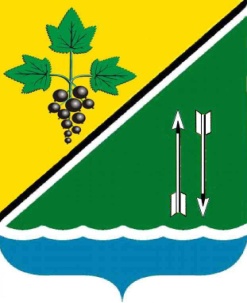 